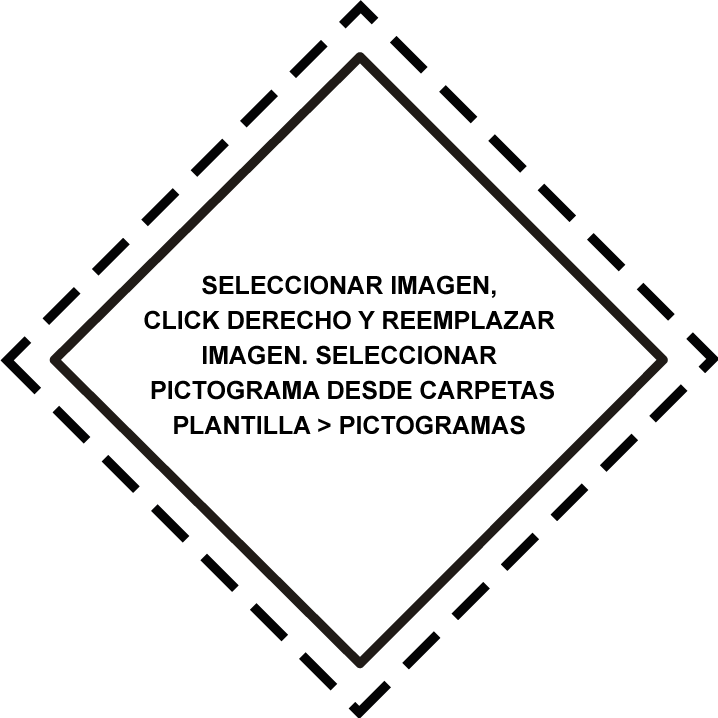 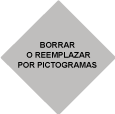 PALABRA DE ADVERTENCIANombre del producto e identificadoresInsertar indicaciones de peligro.Insertar consejos de prudencia.Cantidad nominal de la sustancia o mezcla contenida en el envase, e información suplementaria.Información fabricante o proveedor nacional:NombreDirecciónTeléfonoPALABRA DE ADVERTENCIANombre del producto e identificadoresInsertar indicaciones de peligro.Insertar consejos de prudencia.Cantidad nominal de la sustancia o mezcla contenida en el envase, e información suplementaria.Información fabricante o proveedor nacional:NombreDirecciónTeléfono